Урин Михаил Генрихович, профессор кафедры 32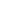 This report reflects citations to source items indexed within All Databases.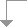 Use the checkboxes to remove individual items from this Citation Report 
or restrict to items published between  and  2008 
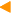 2009 2010 2011 2012 
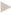 TotalAverage Citations
per YearUse the checkboxes to remove individual items from this Citation Report 
or restrict to items published between  and  1 0 1 3 0 2165.14 1. 

Title: SHELL-OPTICAL APPROACH TO INTERPRETATION OF THE MAIN RELAXATION PARAMETERS OF ANALOG RESONANCES IN MEDIUM AND HEAVY-NUCLEI 
Author(s): GUBA VG; URIN MG
Source: NUCLEAR PHYSICS A  Volume: 460   Issue: 2   Pages: 222-244   DOI: 10.1016/0375-9474(86)90125-9   Published: DEC 1 1986 0 0 1 0 0 22 0.81  2. 

Title: ON THE DAMPING OF DEEP-LYING HOLE STATES IN SPHERICAL NUCLEI 
Author(s): MATVEEV BB; TULUPOV BA; MURAVIEV SE; et al.
Source: PHYSICS LETTERS B  Volume: 167   Issue: 3   Pages: 255-258   DOI: 10.1016/0370-2693(86)90340-0   Published: FEB 13 1986 0 0 0 0 0 16 0.59  3. 

Title: MAIN PARAMETERS OF CHARGE-EXCHANGE RESONANCE RELAXATION WITHIN THE MODEL OF INTERACTING AND INDEPENDENTLY DAMPING QUASI-PARTICLES 
Author(s): GUBA VG; NIKOLAEV MA; URIN MG
Source: PHYSICAL REVIEW C  Volume: 34   Issue: 4   Pages: 1488-1490   DOI: 10.1103/PhysRevC.34.1488   Published: OCT 1986 0 0 0 0 0 10 0.37  4. 

Title: GAMOW-TELLER GIANT-RESONANCE (GTR) CONFIGURATIONAL SPLITTING 
Author(s): GUBA VG; NIKOLAEV MA; URIN MG
Source: PHYSICS LETTERS B  Volume: 218   Issue: 3   Pages: 283-286   DOI: 10.1016/0370-2693(89)91581-5   Published: FEB 23 1989 0 0 0 1 0 10 0.42  5. 

Title: ROLE OF COMPOUND-NUCLEUS LEVELS IN NUCLEON-SCATTERING PROCESS 
Author(s): ZARETSKI.DF; URIN MG
Source: SOVIET JOURNAL OF NUCLEAR PHYSICS-USSR  Volume: 11   Issue: 2   Pages: 203-&   Published: 1970 0 0 0 0 0 9 0.21  6. 

Title: INFORMATION ON MECHANISM OF EXCITATION OF ISOBARIC ANALOG STATES FROM AN ANALYSIS OF RESONANT (P,N) REACTIONS 
Author(s): GUZHOVSK.BY; ZARETSKI.DF; ZVENIGOR.AG; et al.
Source: SOVIET JOURNAL OF NUCLEAR PHYSICS-USSR  Volume: 13   Issue: 4   Pages: 409-&   Published: 1971 0 0 0 0 0 9 0.21  7. 

Title: OPTICAL-SHELL APPROACH TO THE ANALYSIS OF PARTIAL E-1-RADIATION FORCE FUNCTIONS OF COMPOUND-RESONANCES 
Author(s): BONDARENKO VI; URIN MG
Source: IZVESTIYA AKADEMII NAUK SSSR SERIYA FIZICHESKAYA  Volume: 50   Issue: 9   Pages: 1821-1830   Published: 1986 0 0 0 0 0 8 0.30  8. 

Title: PARTIAL CONSERVATION OF SPIN-ISOSPIN SU(4) SYMMETRY IN NUCLEI IN CONNECTION WITH THE RATE OF 2-NU-BETA-BETA DECAY 
Author(s): RUMYANTSEV OA; URIN MG
Source: JETP LETTERS  Volume: 61   Issue: 5   Pages: 361-366   Published: MAR 10 1995 0 0 0 0 0 8 0.44  9. 

Title: MANY-PHONON COUPLED-CHANNEL APPROACH AND NEUTRON STRENGTH FUNCTIONS 
Author(s): SAMOILOV VV; URIN MG
Source: PHYSICS LETTERS B  Volume: 219   Issue: 2-3   Pages: 169-172   DOI: 10.1016/0370-2693(89)90370-5   Published: MAR 16 1989 0 0 0 0 0 7 0.29  10. 

Title: DIRECT NEUTRON DECAY OF ISOBARIC ANALOG RESONANCES 
Author(s): GUBA VG; ZARETSKII DF; URIN MG
Source: JETP LETTERS  Volume: 21   Issue: 6   Pages: 176-177   Published: 1975 0 0 0 0 0 6 0.16 